有关使用贝壳净下的教法规定。حكم الاستجمار بالقواقع البحرية[باللغة الصينية ]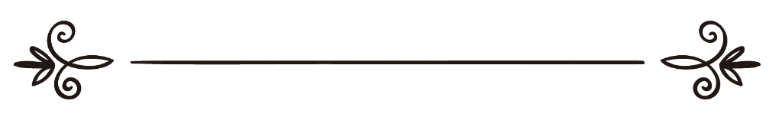 来源：伊斯兰问答网站مصدر : موقع الإسلام سؤال وجواب编审: 伊斯兰之家中文小组مراجعة: فريق اللغة الصينية بموقع دار الإسلام有关使用贝壳净下的教法规定。问：海里的贝壳是否属于不可用其净下的骨头一类？答：我们向穆罕默德·本·萨利赫·欧赛悯教长请教了这个问题，他的答复是这样的：不，它不属于这一类，允许使用它净下，因为圣训中说：“你们（指精灵）可以享用所有记念过真主尊名的骨头。”这些海里的贝壳是不需依照教法的规定宰杀的，因此，它不同于那些需要以真主的名义宰杀的牲畜，这些牲畜的骨头是不可用来净下的，因它是精灵中归顺真主的穆斯林的食物，就如前面那段圣训讲到的。真主至知。谢赫·穆罕默德·本·萨利赫·欧赛悯。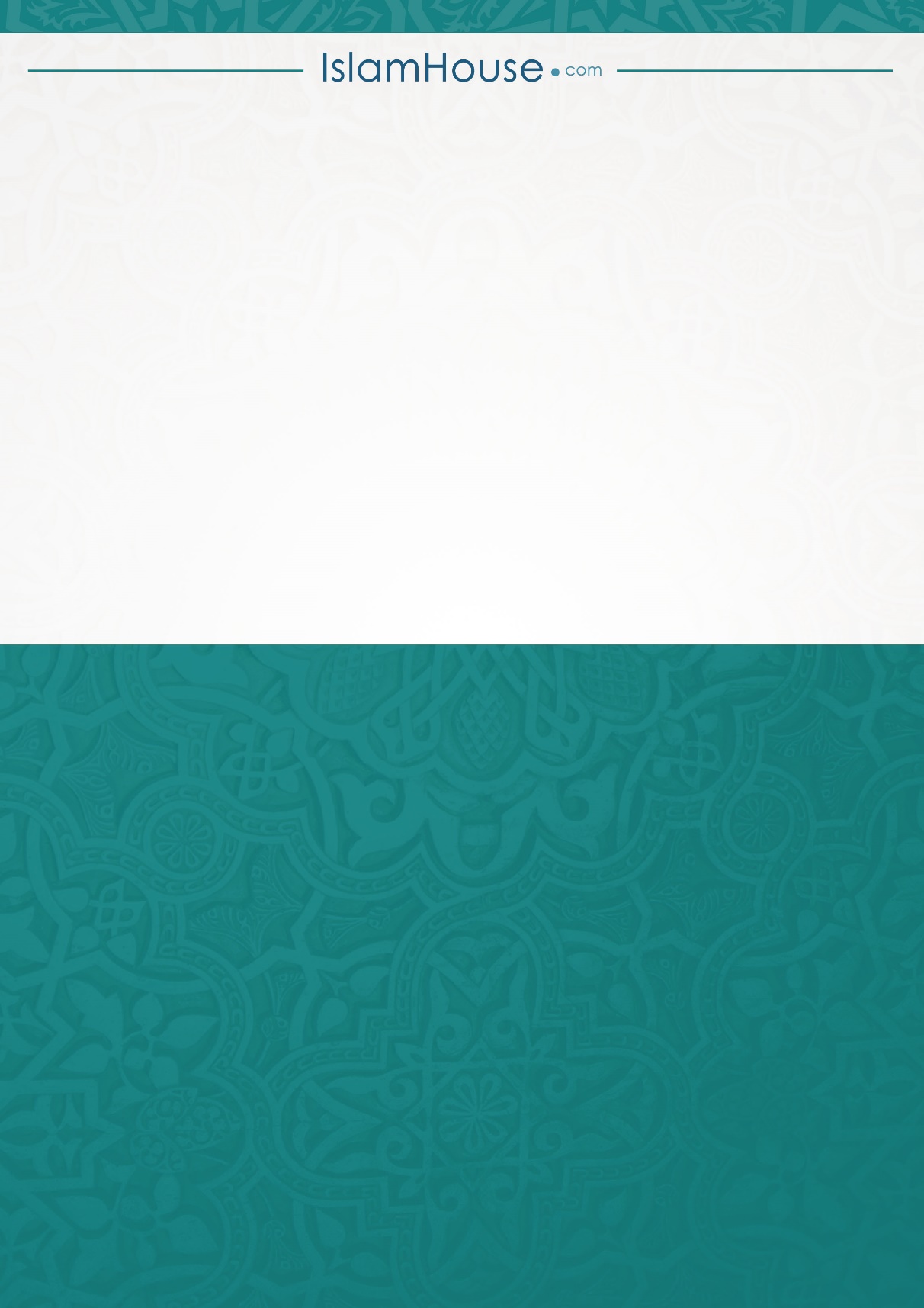 